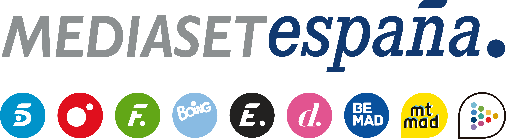 Madrid, 3 de febrero de 2020La hoguera de confrontación entre Christofer y Fani determinará el futuro de su relación y su continuidad en ‘La isla de las tentaciones’En la nueva entrega del programa, que Cuatro emite este martes (22:45h).Los avances en la relación entre Fani y Rubén han llevado a Christofer a una situación límite. Necesita verse cara a cara con su pareja para que le explique su comportamiento, encuentro que tendrá lugar este martes en la nueva entrega de ‘La isla de las tentaciones’ que Cuatro emitirá a partir de las 22:45 horas.Presidida por Mónica Naranjo, la segunda hoguera de confrontación (tras la protagonizada por Álex y Fiama) determinará buena parte del futuro de la relación entre ambos, así como su continuidad en la experiencia dominicana. ¿Se producirá el arrepentimiento que demanda Christofer? ¿Cómo justificará Fani sus decisiones en Villa Montaña? Además, los chicos y las chicas verán nuevas imágenes de sus parejas, lo que derivará en más de una sorpresa para algunos/as de ellos/as. Susana no podrá evitar mostrar nuevamente su decepción con la actitud de Gonzalo con Katerina y con algunos de los desafortunados comentarios del sevillano. Por su parte, Fiama verá una cara de Álex que no conocía y hará que se acerque aún más a Joy.